от 07 августа 2023 года № 249О введении для органов управления и сил районного звена Килемарского муниципального района территориальной подсистемы Республики Марий Эл единой государственной системы предупреждения и ликвидации чрезвычайных ситуаций режима функционирования «Повышенная готовность»В соответствии с Федеральным законом от 21 декабря 1994 года                  № 68-ФЗ «О защите населения и территорий от чрезвычайных ситуаций природного и техногенного характера», постановлением Правительства Российской Федерации от 30 декабря 2003 года № 794 «О единой государственной системе предупреждения и ликвидации чрезвычайных ситуаций», постановлением Правительства Республики Марий Эл от 5 сентября 2005 г. № 215 «О территориальной подсистеме Республики Марий Эл единой государственной системе предупреждения и ликвидации чрезвычайных ситуаций», постановление администрации Килемарского муниципального района от 29 марта 2013 года № 190 «О создании звена территориальной подсистемы Республики Марий Эл государственной системы предупреждения и ликвидации чрезвычайных ситуаций Килемарского муниципального района»,  в целях обеспечения оперативного реагирования органов управления  и сил районного звена территориальной подсистемы Республики Марий Эл единой государственной системы предупреждения и ликвидации чрезвычайных ситуаций (далее – районное звено ТП РСЧС РМЭ) на возможные угрозы возникновения чрезвычайных ситуаций, вызванных комплексом опасных природных явлений на территории Килемарского района, администрация Килемарского муниципального района  п о с т а н о в л я е т:1. Ввести с 7 по 28 августа  2023 г.  для органов управления и сил районного звена ТП РСЧС РМЭ режим функционирования «Повышенная готовность».2. Руководителям организаций и учреждений:перевести органы управления и силы, входящие  в районное звено ТП РСЧС РМЭ в режим функционирования «Повышенная готовность»;организовать круглосуточное дежурство руководителей и должностных лиц органов управления;усилить состав дежурных смен и наблюдение (контроль) за обстановкой на территории объектов;обеспечить оперативное реагирование имеющимися силами и средствами на возникающие угрозы;уточнить наличие  и готовность инженерной техники, для привлечения ее к проведению аварийно-спасательных и других неотложных работ, в случае чрезвычайной ситуации;обеспечить контроль за функционированием объектов жизнеобеспечения (котельные, водозаборы, скважины, трансформаторные подстанции и др.);уточнить наличие и состояние аварийного запаса материально- технических ресурсов для ликвидации аварийных ситуаций на объектах;3. Руководителям учреждений с круглосуточным пребыванием людей:проверить исправность имеющихся автономных резервных источников электроснабжения (далее - АРИЭ) на объектах с круглосуточным пребыванием людей, провести запуск имеющихся АРИЭ, создать резерв топлива, обеспечивающего непрерывную работу АРИЭ не менее 8 часов;в случае угрозы возникновения или возникновении аварийной (чрезвычайной) ситуации обеспечить сбор информации, ее оперативное и достоверное прохождение от дежурных служб объектов с круглосуточным пребыванием людей до ЕДДС района; уточнить наличие оперативной связи, порядок действий по первоочередному жизнеобеспечению пациентов, проживающих граждан, обучающихся и персонала при возникновении возможных чрезвычайных ситуаций;4. Рекомендовать энерго, тепло, водо, газоснабжающим организациям: Горномарийскому РЭС «Мариэнерго» ПАО «МРСК Центра и Приволжья», АО «Энергия», МУП «ТеплоВодоканал» Килемарского муниципального района, МУП муниципального образования «Городское поселение Килемары «Водоканал», ТС ООО «Марикоммунэнерго, Килемарский газовый участок АО  «Газпром газораспределение Киров»:принять меры по обеспечению бесперебойного электро-, газо-, водо- снабжения объектов жизнеобеспечения населения района;проверить готовность имеющихся АРИЭ, создать резерв топлива, обеспечивающего непрерывную работу АРИЭ не менее 8 часов;уточнить наличие и схемы привлечения имеющихся  исправных передвижных АРИЭ достаточных мощностей,  которые могут быть выделены и задействованы в случаях внезапного нарушения электро-снабжения на социально-значимых объектах, коммунальных системах жизнеобеспечения населения  и определить их задействование на наиболее значимых социальных объекта; обеспечить оперативное информирование Единой дежурно-диспетчерской службы Килемарского муниципального района о возникновении режимов с высокими рисками нарушений электро-, водо-, тепло-,газоснабжения.5. Рекомендовать главам городской и сельских администраций:усилить наблюдение (контроль) за обстановкой на территории поселений;организовать взаимодействие с руководителями организаций, имеющих инженерную технику (уточнить ее техническое состояние и готовность к использованию) на территории муниципальных образований для привлечения ее к проведению аварийно-спасательных и других неотложных работ, в случае чрезвычайной ситуации;обеспечить контроль за функционированием объектов жизнеобеспечения (котельные, водозаборы, скважины, трансформаторные подстанции и др.);уточнить порядок и организовать оперативное информирование населения о  ситуациях, угрожающих безопасности жизнедеятельности населения;активизировать проведение разъяснительной работы и информирование населения (сельские сходы, размещение в социальных сетях памяток, листовок) о складывающейся обстановке, порядке действий и принятии мер для снижения ущерба от воздействия опасных природных явлений;организовать своевременное информирование населения о прогнозируемых чрезвычайных ситуациях, о приемах и способах защиты от них;6. Эвакуационной комиссии уточнить:расчет имеющейся техники, привлекаемой, в случае необходимости, к проведению эвакуационных мероприятий;укомплектованность и готовность к использованию пунктов временного размещения населения;порядок обеспечения пострадавшего населения продовольствием, одеждой, предметами первой необходимости, финансами, коммунальными услугами (жилье, тепло).7. Контроль за исполнением настоящего постановления возложить на первого заместителя главы администрации Килемарского муниципального района С.М. Тарасова.КИЛЕМАР МУНИЦИПАЛЬНЫЙ РАЙОНЫНАДМИНИСТРАЦИЙАДМИНИСТРАЦИЯКИЛЕМАРСКОГО МУНИЦИПАЛЬНОГО РАЙОНАПУНЧАЛПОСТАНОВЛЕНИЕГлава администрацииКилемарскогомуниципального районаТ. Обухова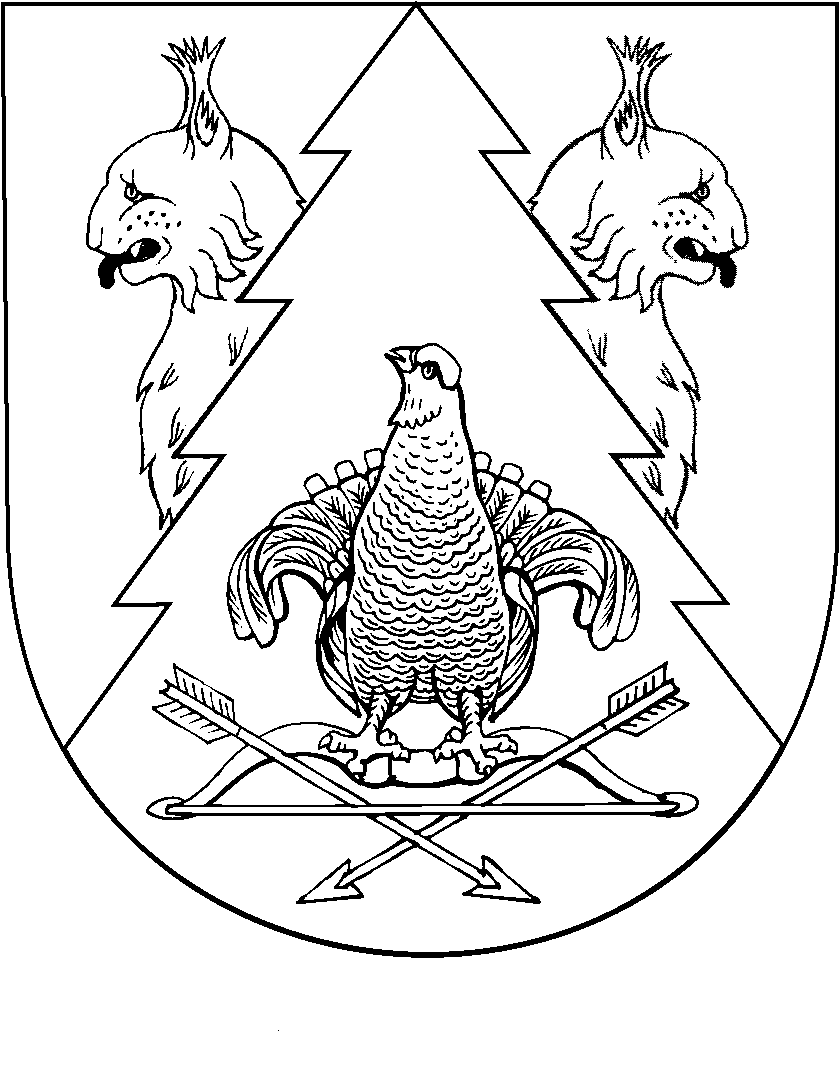 